СОВЕТ  ДЕПУТАТОВДОБРИНСКОГО МУНИЦИПАЛЬНОГО РАЙОНАЛипецкой области8-я сессия V-го созываРЕШЕНИЕ24.06.2014г.                                 п.Добринка	                                     № 63-рсО Положении «О муниципальной казнеДобринского муниципального района»Рассмотрев представленный администрацией Добринского муниципального района проект решения о Положении «О муниципальной казне Добринского муниципального района», руководствуясь Федеральным законом  от 06.10.2003г. №131-ФЗ «Об общих принципах организации местного самоуправления в Российской Федерации», ст.26 Устава Добринского муниципального района, учитывая решение постоянной комиссии по правовым вопросам, местному самоуправлению, работе с депутатами и делам семьи, детства, молодежи, Совет депутатов Добринского муниципального района,РЕШИЛ:  1.Принять Положение  «О муниципальной казне Добринского муниципального района» (прилагается). 2.Признать утратившим силу решение районного Совета депутатов от 04.04.2007г. №380-рс «О Положении «О муниципальной казне Добринского муниципального района»;-Признать утратившим силу решение Совета депутатов Добринского муниципального района от 31.10.2008г. №70-рс «О внесении изменений в Положение «О муниципальной казне Добринского района».3.Направить указанный нормативный правовой акт главе Добринского муниципального района для подписания и официального опубликования.4.Настоящее решение вступает в силу со дня его принятия.Председатель Совета депутатовДобринского муниципального района 		            	В.А.Максимов                                                                                  Принято                                                                           решением Совета депутатов                                                                             Добринского муниципального района                                                                                    от 24.06.2014г. №63-рсПОЛОЖЕНИЕО МУНИЦИПАЛЬНОЙ КАЗНЕ ДОБРИНСКОГО МУНИЦИПАЛЬНОГО РАЙОНАНастоящее Положение разработано в соответствии с Гражданским кодексом Российской Федерации, Федеральным законом "Об общих принципах организации местного самоуправления в Российской Федерации", Уставом Добринского муниципального района, Положением о порядке управления и распоряжения муниципальной собственностью Добринского муниципального района, Положением о порядке учета муниципального имущества и ведения реестра муниципальной собственности Добринского муниципального района и устанавливает порядок формирования, учета и распоряжения имуществом, составляющим муниципальную казну Добринского муниципального района.Статья 1. Общие положения1.1. В настоящем Положении о муниципальной казне Добринского муниципального района используются следующие основные понятия:-муниципальная казна (далее - казна) - средства районного бюджета и иное муниципальное имущество, не закрепленное за муниципальными предприятиями или учреждениями.Имущество, находящееся в муниципальной собственности, переданное гражданам или юридическим лицам во временное владение, пользование и (или) распоряжение по гражданско-правовым договорам, также входит в состав казны.Распорядителем казны является глава администрации Добринского муниципального района либо орган, определяемый правовым актом администрации муниципального района.Управляющими имуществом казны являются уполномоченные органы администрации района (далее - Управляющие казны).1.2. Приватизация имущества казны осуществляется в соответствии с действующими нормативными правовыми актами Российской Федерации и органов местного самоуправления Добринского муниципального района о приватизации муниципального имущества.Статья 2. Цели и задачи формирования, учета и распоряжения казной2.1. Целями формирования, учета и распоряжения казной (управление казной) являются:- укрепление экономической и финансовой основы местного самоуправления;-получение доходов от использования имущества, находящегося в муниципальной собственности Добринского муниципального района;-сохранение и приумножение муниципальной собственности Добринского муниципального района;-обеспечение исполнения обязательств Добринского района по гражданско-правовым обязательствам;-привлечение инвестиций и стимулирование предпринимательской деятельности в муниципальном районе.Статья 3. Состав и источники формирования казны3.1. В состав казны могут входить:1) средства районного бюджета;2) недвижимое имущество, находящееся в собственности Добринского муниципального района и не закрепленное за муниципальными предприятиями и учреждениями;- нежилые здания и сооружения;- нежилые помещения в жилых домах, а также пристроенные к ним;- жилые помещения и их части;- доли в праве собственности на недвижимое имущество;- земельные участки;- строения и сооружения (инженерные сети и объекты инфраструктуры);- предприятия (имущественные комплексы);- иное недвижимое имущество, в том числе объекты природопользования;3) движимое имущество, находящееся в собственности Добринского муниципального района и не переданное муниципальным предприятиям и учреждениям:- машины, станки, оборудование;- ценные бумаги;- доли в уставных капиталах хозяйственных обществ и товариществ;- транспортные средства;- имущественные и неимущественные права;- программные продукты и информационные базы данных;- результаты интеллектуальной деятельности, в том числе исключительные права на них;- архивные фонды;- иное движимое имущество.3.2. Включению в казну подлежит имущество:-вновь созданное или приобретенное в муниципальную собственность за счет средств казны;-переданное в муниципальную собственность безвозмездно гражданами или юридическими лицами;- оставшееся после ликвидации муниципальных предприятий или учреждений;- имущество, не подлежащее приватизации, которое может находиться исключительно в муниципальной собственности;- поступившее в собственность Добринского муниципального района по другим законным основаниям, в том числе по решению суда;-земельные участки, право собственности на которые приобретено при разграничении государственной собственности на землю.3.3. Кроме того, основанием включения имущества в состав казны являются:1) изъятие излишнего, неиспользуемого либо используемого не по назначению имущества из оперативного управления муниципальных учреждений Добринского муниципального района;2) прекращение права хозяйственного ведения муниципальных унитарных предприятий на муниципальное имущество;3) иные основания приобретения имущества в муниципальную собственность.3.4. Включение в состав казны объектов, приобретенных в муниципальную собственность по основаниям, перечисленным в п. 3.2 и п. 3.3 настоящего Положения, осуществляется на основании правового акта главы администрации Добринского муниципального района, определяющего порядок его использования, объем и порядок выделения средств на его содержание и эксплуатацию, указание на документы, подтверждающие право собственности и техническую документацию.Включение в состав казны жилых зданий и сооружений, а также жилых помещений и их частей осуществляется на основании акта инвентаризации жилищного фонда, при наличии документов, подтверждающих возникновение права муниципальной собственности, а также технической документации.3.5. Муниципальное имущество исключается из казны:- при его приватизации;- при его передаче в уставные капиталы создаваемых муниципальных предприятий или передаче в хозяйственное ведение действующим предприятиям;- при его передаче в оперативное управление муниципальным учреждениям;- при обращении взыскания на муниципальное имущество, в том числе на имущество, переданное в залог;- при его списании;- при передаче в залог, в доверительное управление.Решения об исключении имущества из казны принимаются главой администрации Добринского муниципального района.Статья 4. Учет имущества, составляющего муниципальную казну4.1.Имущество, составляющее казну, находится в непосредственном владении, пользовании и распоряжении органов местного самоуправления Добринского муниципального района, за исключением случаев, когда указанное имущество передано во владение и (или) пользование третьим лицам на основании гражданско-правовых договоров.4.2.Учет объектов имущества казны и их движения осуществляется путем внесения сведений в соответствующий раздел "Казна" Реестра муниципальной собственности Добринского муниципального района.4.3.Ведение раздела "Казна" Реестра муниципальной собственности Добринского муниципального района осуществляет уполномоченный орган в соответствии с Положением о порядке учета муниципального имущества и ведения реестра муниципальной собственности Добринского муниципального района о Реестре муниципальной собственности Добринского муниципального района.4.4.Право муниципальной собственности на недвижимое имущество казны и сделки с ним подлежат государственной регистрации в соответствии с Федеральным законом "О государственной регистрации прав на недвижимое имущество и сделок с ним".4.5.Проведение независимой оценки отдельных объектов имущества муниципальной казны Добринского муниципального района является обязательным в следующих случаях:- при определении стоимости объектов в целях их приватизации, передачи в доверительное управление;- при использовании их в качестве предмета залога;- при продаже или ином отчуждении объектов;- при переуступке долговых обязательств, связанных с данными объектами;- при передаче их в качестве вклада в уставные капиталы, фонды юридических лиц;- при возникновении спора об их стоимости;-в иных случаях, предусмотренных действующим законодательством Российской Федерации, нормативными правовыми актами органов местного самоуправления Добринского муниципального района.Независимая оценка стоимости муниципального имущества проводится независимым оценщиком на основании договора об оказании услуг по оценке, заключенного в соответствии с законодательством об оценочной деятельности.Статья 5. Распоряжение имуществом, составляющим муниципальную казну5.1.Распоряжение имуществом, составляющим казну, осуществляется следующими способами:- передача в аренду физическим или юридическим лицам;- передача в безвозмездное пользование;- передача в доверительное управление;- передача в залог или в качестве иного вида обеспечения исполнения обязательств;- передача в хозяйственное ведение или оперативное управление;-передача в собственность Липецкой области или федеральную собственность Российской Федерации;- внесение в уставный (складочный) капитал хозяйственных товариществ и обществ;-продажа и приватизация иными способами, установленными действующим законодательством о приватизации муниципального имущества.5.2.Распорядитель казны, в лице главы администрации Добринского муниципального района:- принимает решения о принятии имущества в состав муниципальной казны;- принимает решения об исключении имущества из казны.5.3.Управляющий казной в пределах переданных ему полномочий в соответствии с действующим законодательством:- вносит предложение главе администрации муниципального района об использовании имущества, не связанном с его исключением из состава (передача в аренду, безвозмездное пользование, доверительное управление);-осуществляет непосредственное исполнение решений распорядителя казны относительно использования имущества казны, в том числе оформляет договоры на использование имущества казны;-осуществляет контроль за исполнением условий заключенных договоров на использование имущества казны;-осуществляет претензионную и исковую работу по защите прав муниципального образования как собственника имущества;-осуществляет контроль за использованием имущества казны, проводит его инвентаризацию;- осуществляет оформление документов по списанию объектов имущества казны;- осуществляет мероприятия по приватизации объектов имущества казны;- осуществляет иные функции в соответствии с действующим законодательством.Все действия, необходимые для осуществления государственной регистрации права муниципальной собственности на недвижимое имущество казны, совершаются Управляющим имуществом казны за счет средств бюджета муниципального района.5.4.Держателями имущества казны являются граждане и юридические лица, которые владеют и (или) пользуются имуществом казны по гражданско-правовым договорам.Держатели имущества казны обязаны соблюдать условия заключенных договоров и надлежащим образом использовать муниципальное имущество.Статья 6. Контроль за сохранностью и использованием имущества казны6.1.Ответственность за сохранность и надлежащее использование имущества казны, переданное во временное владение и (или) пользование по гражданско-правовым договорам, несут Управляющие имуществом казны.6.2.Бремя содержания имущества казны, переданного во временное владение и (или) пользование по гражданско-правовым договорам, и риск его случайной гибели ложатся на держателей имущества казны, если иное не предусмотрено договором о передаче имущества.Управляющие имуществом казны вправе в любое время проверять состояние и условия эксплуатации имущества казны, переданного во временное владение и (или) пользование.6.3.Содержание и эксплуатация имущества казны, не переданного во временное владение и (или) пользование, осуществляется посредством заключения договоров (контрактов) со специализированными организациями за счет выделенных на эти цели средств районного бюджета.Бремя содержания имущества казны, не переданного во временное владение и (или) пользование по гражданско-правовым договорам несут управляющие казны.Статья 7. Вступление в силу7.1. Настоящее Положение вступает в силу со дня его официального опубликования.ГлаваДобринского муниципального района                                                   В.В.ТонкихПожалуйста, подождите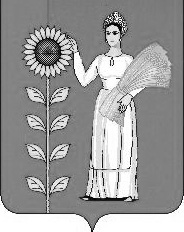 